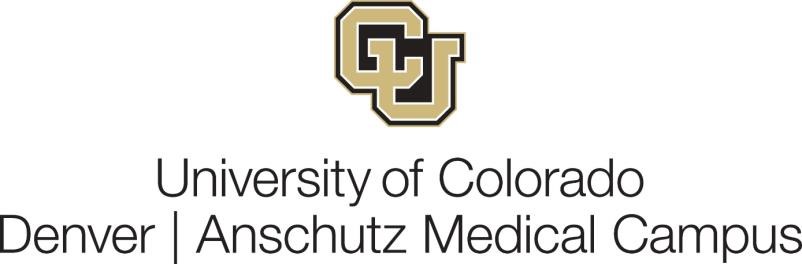 IRC Professional Development Grant Department Head Funds Matching Approval The CFDA’s Professional Development Grant for IRC Faculty provides support to all instructors not considered tenure-track at the University of Colorado Denver (Denver Campus) for activities that advance them in their careers. Funded activities could include but are not limited to the following: Supporting IRC faculty participation in pedagogy-focused conferences or workshops (ex: American Education Research Conference; The Thinking Professor)Preparing unit-specific orientation material for IRC facultyOrganizing an event to recognize and celebrate IRC faculty’s contributionsFunding Limit: $1000/year (CFDA contributes up to $500) Funds must be expended within the fiscal year in which they apply. Applicant Name: ___________________________________________________________________________________ Academic Title:   ___________________________________________________________________________ Check here to confirm that the applicant is not a tenure-track faculty member? ☐School or College:   ________________________________________________________ Department/Program: ____________________________________________________ Activity/Conference Title:  _______________________________________________________________ What dates will the activity be taking place: ___________________________________________ Specify amount of funding requested from IRC-PD Grant (up to $500): __________________ Specify the amount of matching funds: __________________ _______________________________________________________________________ 	 	_________________ Clearly Print Chair/Department Head Name 	 	 	 	Date Signature 	 